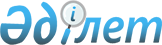 2010 жылғы 1 қаңтардағы жағдай бойынша Қазақстан Республикасының заңнамасына сәйкес таратылған қарыз алушыларға Қазақстан Республикасының Президенті Жарлығының және Қазақстан Республикасы Үкіметінің жекелеген актілерінің негізінде бұрын "Ауыл шаруашылығын қаржылай қолдау қоры" акционерлік қоғамының теңгеріміне берілген кредиттер бойынша Қазақстан Республикасы Үкіметінің талаптарын тоқтату туралыҚазақстан Республикасы Үкіметінің 2010 жылғы 1 қыркүйектегі № 865 Қаулысы

      «2010 - 2012 жылдарға арналған республикалық бюджет туралы» Қазақстан Республикасының 2009 жылғы 7 желтоқсандағы Заңының 35-бабына сәйкес Қазақстан Республикасының Үкіметі ҚАУЛЫ ЕТЕДІ:



      1. Осы қаулыға қосымшаға сәйкес 2010 жылғы 1 қаңтардағы жағдай бойынша Қазақстан Республикасының Президенті Жарлығының және Қазақстан Республикасы Үкіметінің жекелеген актілерінің негізінде бұрын «Ауыл шаруашылығын қаржылай қолдау қоры» акционерлік қоғамының теңгеріміне берілген кредиттер бойынша Қазақстан Республикасы Үкіметінің жалпы сомасы 1556918951 (бір миллиард бес жүз елу алты миллион тоғыз жүз он сегіз мың тоғыз жүз елу бір) теңге талаптары тоқтатылсын.



      2. Қазақстан Республикасы Ауыл шаруашылығы министрлігі осы қаулыға қосымшаға сәйкес «Ауыл шаруашылығын қаржылай қолдау қоры» акционерлік қоғамының 2010 жылғы 1 қаңтардағы жағдай бойынша Қазақстан Республикасының заңнамасына сәйкес таратылған қарыз алушыларға Қазақстан Республикасының Президенті Жарлығының және Қазақстан Республикасы Үкіметінің жекелеген актілерінің негізінде бұрын «Ауыл шаруашылығын қаржылай қолдау қоры» акционерлік қоғамының теңгеріміне берілген кредиттер бойынша Қазақстан Республикасы Үкіметінің жалпы сомасы 1556918951 (бір миллиард бес жүз елу алты миллион тоғыз жүз он сегіз мың тоғыз жүз елу бір) теңге талаптарын тоқтатуды қамтамасыз етсін.



      3. Осы қаулы қол қойылған күнінен бастап қолданысқа енгізіледі.      Қазақстан Республикасының

      Премьер-Министрі                                     К Мәсімов

Қазақстан Республикасы 

Үкіметінің       

2010 жылғы 1 қыркүйектегі

№ 865 қаулысына     

қосымша          2010 жылғы 1 қаңтардағы жағдай бойынша Қазақстан Республикасының заңнамасына сәйкес таратылған қарыз алушыларға Қазақстан Республикасының Президенті Жарлығының және Қазақстан Республикасы Үкіметінің жекелеген актілерінің негізінде бұрын «Ауыл шаруашылығын қаржылай қолдау қоры» акционерлік қоғамының теңгеріміне берілген кредиттер бойынша Қазақстан Республикасы Үкіметінің талаптары тоқтатылатын қарыз алушы заңды тұлғалардың тізбесітеңгеЕскертпе: аббревиатуралардың толық атаулары

ӨК   - өндірістік кооператив

ЖАҚ  - жабық акционерлік қоғам

КС   - командиттік серіктестік

МК   - мемлекеттік кәсіпорын

ЖҮАҚ - жабық үлгідегі акционерлік қоғам

АШӨК - ауыл шаруашылығы өндірістік кооперативі

АШК  - ауыл шаруашылығы кәсіпорны

АШҰ  - ауыл шаруашылығы ұйымы

ЗТБ  - заңды тұлғалар бірлестігі

ЖАК  - жеке ауылшаруашылығы кәсіпорны

АШКК - ауыл шаруашылығы кәсіпорындарының кооперативі

КМК  - кооперативтік мемлекеттік кәсіпорын

ШЖҚ  - шаруашылық жүргізу құқығындағы

ЖШС  - жауапкершілігі шектеулі серікестік

ТШС  - толық шаруашылық серікестік

КК   - командиттік кәсіпорын

АӨБ  - ауыл шаруашылығы өндірістік бірлестігі

АК   - ауылдық кооператив

АҮАҚ - ашық үлгідегі акционерлік қоғам

АҚ   - акционерлік коғамы

ШҚҚ  - шаруа қожалықтарының қауымдастығы

ТС   - толық серіктестік

АФҚ  - фермер қожалықтарының қауымдастығы

ШҚ   — шаруа қожалығы
					© 2012. Қазақстан Республикасы Әділет министрлігінің «Қазақстан Республикасының Заңнама және құқықтық ақпарат институты» ШЖҚ РМК
				Қарыз алушының атауыБерешек қалдығыоның ішіндеоның ішіндеоның ішіндеоның ішіндеоның ішіндеоның ішіндеоның ішіндеоның ішіндеоның ішіндеоның ішіндеоның ішіндеҚарыз алушының атауыБерешек қалдығымыналарға сәйкесмыналарға сәйкесмыналарға сәйкесмыналарға сәйкесмыналарға сәйкесмыналарға сәйкесмыналарға сәйкесмыналарға сәйкесмыналарға сәйкесмыналарға сәйкесмыналарға сәйкесҚарыз алушының атауыБерешек қалдығыҚазақстан Республикасы Үкіметінің 28.05.1996 жылғы № 651 қаулысыҚазақстан Республикасы Үкіметінің 14.12.1995 жылғы № 1719 қаулысыҚазақстан Республикасы Президентінің 1994 жылғы 24 ақпандағы № 1578 Жарлығы1995, 1996, 1997 жылдарға арналған Республикалық бюджет туралы Қазақстан Республикасының заңдарына сәйкес шаруа және фермер қожалықтарына қаржылай көмек көрсету1995, 1996, 1997 жылдарға арналған Республикалық бюджет туралы Қазақстан Республикасының заңдарына сәйкес ауыл шаруашылығын лизинг негізінде қолдауҚазақстан Республикасы Үкіметінің 04.08.1997 жылғы № 1209 қаулысыҚазақстан Республикасы Үкіметінің 09.06.1997 жылғы № 938 қаулысы"Павлодартрактор" АҚ жалпы сомасы 245 млн. теңге бөлу туралы Қазақстан Республикасы Үкіметінің тапсырмасыҚазақстан Республикасы Үкіметінің 09.04.1997 жылғы № 513 және 29.05.1997 жылғы № 901 қаулыларыҚазақстан Республикасы Үкіметінің 21.07.1997 жылғы № 1141 қаулысыШаруашылықтардың Венгрия технологиясы бойынша лизингке алынған техника бойынша берешегі12345678910111213Ақмола"Ауылтехсервис" ЖШС1 250 000-1 250 000--"Абдыкалыков и К" КС2 295 7501 247 750664 000384 000-"Целина" ААҚ3 122 8002 225 300162 500735 000-"Фирма Клен" ЖШС6 831 3004 118 300530 0002 183 000"Комсомольский" ЖШС271 200--271 200"Победа" ЖШС509 800--509 800"Кийма" ЖШС5 058 3004 040 800334 500683 000-"Погребной и К" КТ6 770 7006 226 500152 000392 200-"Агротехсервис" АҮАҚ500 000-500 000--"Днепропетровскрое" ЖШС12 619 40011 644 400405 000570 000-"Шалкар" ӨК3 797 7003 225 900-571 800-"КАЗ ЦИК" АШӨК7 117 8004 052 7001 875 0001 190 100-"Антей" ЖШС6 023 0004 304 500585 0001 133 500-"Есил-2" ЖШС5 934 2505 000 750285 500648 000-"Кодебас" ӨК5 304 0003 700 000706 000898 000-"Окжетпес" АҮАҚ13 936 0003 723 0009 750 000463 000-"Касенов и Компания" КС2 384 8001 587 800250 000547 000-"Кайракты" ЖШС3 220 4002 636 900235 000348 500"Пушкино" ЖШС9 192 7923 829 8824 803 130559 780-"Койтас" ЖШС2 273 1001 779 600493 500"Уленты" МК168 800129 10039 700"Еркеншиликский" ӨК13 566 85012 016 250256 5001 294 100"Пригородное" ӨК2 956 4001 286 900765 000904 500"Адилет" ФҚҚ АҮАҚ3 622 9503 143 350305 000174 600"АПФ "Дальний" шетелдер қатысатын ЖШС2 565 9502 112 950164 000289 000-"Койтас" ШҚҚ928 100-38 100890 000-"имени Костычева" ӨК526 900--526 900-"фурманово атындағы" ҰАШК260 800- -260 800-"Карасуский" ӨК515 900--515 900-"имени Ч. Валиханова" ШҚҚ3 247 8503 247 850---"М. Габдуллина" ӨК212 500- -212 500-"Баратай" ШК5 954 6004 914 50098 500941 600-"Руденко и К" КС1 967 700-1 444 500523 200-"Трудовое" ӨК6 508 5006 508 500- --"Карамышевский" ӨК278 800--278 800-"Шарафутдинов и К " КС14 422 70013 030 200977 500415 000-"Исин и К" КТ1 719 3001 408 000100 000211 300-"Караегин" ЖШС1 338 4001 044 000136 000158 400-"Бекенов и К" КС953 900953 900---"им. Сейфуллина" ЖШС1 194 000--1 194 000-"Донской" ЖШС1 813 000--1 813 000-"Озен" ЖШС5 287 7003 492 800275 0001 519 900-"ДанАс"АҮАҚ386 357 185386 357 185"Агроснаб" АҮАҚ168 357 134----64 581 65144 901 25658 874 227"Маншук" ӨК2 172 2101 588 200370 210213 800-Алматы"Алтын - Арык" АШК15 100--15 100-"Акын-Сара и компания" ТС191 800--191 800-"Кызылтан" АШӨК242 200--242 200-"Баян-Жүрек-Арасан" ЖШС129 500--129 500-"Б. Илиас" "Б.Ілиас" ЖШС129 400--129 400"имени Ильяса Жансугурова" АШӨК3 174 7021 233 9021 881 50059 300-"Кзылагаш" ААҚ2 760 8001 358 10018 4001 384 300-"Жайпақ" ЖШС322 000--322 000-"Енбекші-Сайханс" ӨК946 500590 500-356 000-"Ақдала" АҮАҚ1 655 800-732 500923 300-"Агропромышленный комбинат "Иссык" АҚ75 837 546--75 837 546"Болек" ЖШС721 000- -721 000-"Аватская птицефабрика" ААҚ319 700-257 00062 700-"Иссык" ӨК599 700-40 000559 700-"Кызылжидинский" ШҚҚ984 100528 900186 700268 500--"Тескенсу" АШӨК1 705 122434 200-18 000-1 252 922"Каратал" ӨК1 521 000--521 0001 000 000"Ынтымак" АШӨК2 865 8002 514 200-351 600-"имени Найманбая" ӨК439 200--439 200-"Племенной конезавод "Сункар" ӨК340 000--340 000-"Самен батыр" ӨК1 321 800--1 321 800-"Частный сельскохозяйственный кооператив имени Д.А. Кунаева" АШӨК17 712 1042 418 1003 502 5001 402 100-10 389 404"Достык" ӨК2 726 229762 40012 30082 300-1 869 229-"Беріктас" АШӨК4 723 7002 539 7001 253 400930 600--"Казахстан" ӨК14 811 3721 625 000-1 421 000-11 765 372"Изен" МК546 600217 100123 900205 600--"А. Кисанов атындағы" ӨК3 004 6002 118 500-886 100-"Карасайская птицефабрика" ЖШС380 000-380 000--"Сельхозхимия" Қаскелен ауданаралық базасы2 372 000-2 372 000--"Эксперементальное хозяйство по птицеводству НАЦАИ Республики Казахстан" РМКК838 800286 500230 000322 300-"Сарыесік" АШӨК37 700--37 700-"Акжар" ӨК649 100504 100-145 000-"Тасты Өзек" АШӨК177 00097 200-79 800-"Бектемиров және К" КС135 500111 100-24 400-"Жетижал" АШӨК310 200--310 200-"Теректи" ЖШС14 500--14 500-"Надырызбек" ЖШС 39 200--39 200-"Акшатоган" ӨК107 300--107 300-АШӨК96 90054 500-42 400-"Жаршапқан" ӨК264 70092 500-172 200-"Жүзім" ЖШС305 000305 000--"Ә. Кастеев" атындағы ӨК444 000306 000-138 000-"Үлкенағаш" АШӨК300 000--300 000-"Үлкеншыған" ӨК485 000335 000-150 000-"Нагарашы" ӨК241 000205 000-36 000-"Ақтілеу" ӨК1 494 200744 400139 100610 700-"Корпорация-Кеген Агро" ЖШС3 201 60027 0002 500 000674 600-"Сембаев и К" КТ178 000--178 000-"Бакалы" "Агрофирма Бакалы" АФ1 297 400911 100-386 300-"Колосс" ӨК748 900748 900---"Машино-технологическая станция -Агросервис" ЖШС17 980 836----17 980 836"Жетыген" АҚ1 777 300215 8001 561 500--"Кербулак" ӨК10 524 096----10 524 096"Панфиловский" ЖШС1 236 900--1 236 900--"Кетмен" ӨК962 400535 100-427 300--"Дихан-Ата" ӨК228 700--228 700--"Ынтымақ" ӨК243 70098 300145 400-"Капшагай" ӨК1 635 700269 4001 005 600360 700-"Корпорация "Промсервис-Холдинг" ААҚ66 495 798----66 495 798"Агрофирма "Береке" АҚ627 000--627 000-"Ак-кус"ААҚ968 000750 000218 000-Ақтөбе"Даулет" ӨК36 74722 1505 4079 190-"Кемерши" ӨК67 29640 9509 70016 646-"Кумсай" ӨК8 500--8 500-"Акшат" ӨК93 000--93 000-"Әлімбет" ӨК23 51014 3003 4005 810-"Ануар" "ӘНУАР" ӨК42 77126 0006 20010 571-"Булактыколь" ӨК386 950209 200115 95061 800-"ЖАКСЫКОЛ" ӨК63 20542 8004 70015 705-"Қайынды" ӨК951 250816 80014 650119 800-"Кердери Абубакир" ӨК285 850209 750-76 100-"Кок-тобе" ӨК214 900127 100-87 800-"Кобдинский" ӨК779 650779 650---"Абай" ӨК212 250-212 250--"им.Есет Батыра" ӨК124 820-124 820--"Ярославский" АҚ322 000--322 000"им. В.И. Пацаева" ӨК827 950701 950-126 000"Кумтогай" ӨК322 000--322 000"Жаңа Өмір" ӨК60 43322 22838 205--"Жана-Коныс" ӨК79 753-79 753--"им. А. Жангельдина" АҚ183 950-183 950--"Тан-Т" ЖШС1 032 700866 000-166 700"Женіс" ӨК24 468-24 468--"Кішіқұм" ӨК207 077-207 077--"Пригородный" АШӨК320 659-320 659--Атырау"Әділет" ӨК423 000--423 000-"Коздикара" ӨК576 650315 650-261 000-"Қарабау" АШКК535 0000,000,00535 000,00"им. Жангельдина" ТС617 300248 300-369 000-"Нарын" АШКК380 10310 812,000,00369 291,00"М.Бекмуханбетова" ӨК235 800--235 800-"Кайрат" ӨК36 20019 500-16 700-"Алтын Дән" ӨК86 80050 600-36 200-"Ортақшыл" ӨК382 000--382 000-Шығыс Қазақстан"Каба" АҮАҚ532 000-532 000-"Племзавод имени Б. Абжанова" ААҚ578 000--578 000-"Газиз" ЖШС1 334 350861 65055 000417 700-"Черемшанская птицефабрика" ААҚ1 336 9001 336 900---"Усть-Каменогорский тепличный комбинат" ААҚ5 000 000-5 000 000--"Айғыз" ЖШС62 500--62 500-"Емельтау" ЖШС77 900--77 900-"Уш Қызыл" ЖШС171 100--171 100-"Шагырай" ЖШС58 600--58 600-"Лесной" ЖШС245 250169 250-76 000-"Сосновское" ЖШС150 000--150 000-"им. Н.Баймуратова" ЖШС891 650591 650100 000200 000-"Семеновское" АҚ468 000--468 000-"имени М.Каирбаева"  ЖШС119 000--119 000-"Бородулихинское" ЖШС171 200--171 200-"Красное знамя" ЖШС727 100507 800165 00054 300-"Камышенское" ЖШС346 750239 85045 00061 900-"Прогресс" ЖШС487 100222 800100 000164 300-"Надежда" ЖШС19 500--19 500-"Сарногай" ЖШС114 19464 69427 50022 000-"Байтанат" КМ12 000--12 000-"Д.Калматаева" ЖШС662 205360 99263 413237 800-"Женишке" ӨК249 750128 750-121 000-"Племзавод Уш-Биик" ЖШС502 400207 400-295 000-"Каражал" ЖШС85 700--85 700-"АС Шыгыс" ӨК304 15039 150-265 000-"Ак-Ой" ЖШС9 400--9 400-"Племзавод имени Аухадиева" ЖШС136 000--136 000-"Тассай" АҚ549 400440 40075 00034 000-"Шегелек" ААҚ1 485 100981 10070 000434 000-"Койтас" ӨК184 100157 000-27 100-"Толағай" ӨК131 05091 05040 000--"Краснопартизанское" АҮАҚ109 500--109 500-"Михайловское" АҚ252 000--252 000-"Убинское" АҮАҚ36 700--36 700-"Верх-Уба" АҮАҚ385 600--385 600-"Никитинский" АҚ3 133 7502 257 600449 950426 200-"имени Калинина" ӨК840 816479 1413 775357 900-"Тебіске" ӨК119 091--119 091-"Манырак" АШҰ350 225--350 225-"Ақжар" ЖШС198 200--198 200-"Арқалды" ЖШС175 100--175 100-"Кішкене Тау" ЖШС170 200--170 200-"Қызылбұлақ" ЖШС32 400--32 400-"Семипалатинский" ӨК447 750270 350100 00077 400-"Шаған" ЖШС1 264 200-1 150 000114 200-"Сембекон" АҚ548 650473 65075 000--"Левобережный элеватор" ААҚ208 900159 600-49 300-"Зыряновский" АҮАҚ513 000--513 000-"Никольский" ӨК247 100--247 100-"Уш-Тобе-1" ЖШС171 342131 942-39 400-"Казахстанская Правда" ЖШС847 100200 300600 00046 800-"ОблБаза Кен-Дала" АҚ2 886 150-2 886 150--"Усть-Каменогорский цементный завод" АҚ632 150287 550-344 600-"Билеуші" ӨК71 25041 450-29 800-"Арман" ЖШС149 400116 200-33 200-"Салқынбел" ЖШС58 900--58 900-"Тасбулак" ЖШС114 100--114 100-Жамбыл"Дихан" ӨК1 795 5001 234 400543 50017 600-"Шахан" ӨК125 600--125 600-"Нурбаев Мухаметкали" ӨК1 475 500995 500250 000230 000-"Түймекент" ӨК989 800826 300150 00013 500-"Аулие ата Құсы" ӨК2 051 500--2 051 500-"Естур" ЖШС100 000---100 000"Аграрное объединение "Ак-Булым" ӨК2 585 5002 445 500100 00040 000-"Аса" ӨК936 000469 000250 000217 000-"Тораңғылы" ӨК1 075 600830 600-245 000-"Орнек" ӨК1 267 500719 500150 000398 000-"Косболтек" ӨК1 212 0001 212 000---"Кошкарата" ӨК1 641 4001 256 300-385 100-"Алмалы" ӨК3 173 1661 191 1661 000 000982 000-"Кенен" ӨК1 412 600793 00020 700598 900-"Шынбулак" ААҚ "Шымбұлақ" ӨК1 151 000--1 151 000-"Береке" ӨК399 200--399 200-"Биянху" ӨК106 900--106 900-"Сулутор" "Сұлутөр" ӨК1 654 400592 400124 000938 000-"Каракыстак" ӨК544 000--544 000-"Жана Турмыс" ӨК950 200--950 200-"Т.Рысқұлов атындағы" ЖШС600 000--600 000-"Қостоған" ӨК1 435 300211 000150 0001 074 300-"Кокжелек" ӨК437 900--437 900-"Айдарлы" ӨК952 500--952 500-"Қамқалы" ӨК610 100-610 100-"Байкадам" ӨК2 548 9001 151 000125 0001 272 900-"Жанатас" ӨК1 855 9001 063 60078 000714 300-"Бостандык" ӨК532 200--532 200-"Акколь" ӨК1 920 000810 000540 000570 000-"Бериккара" ӨК2 227 800354 5001 500 000373 300-"Шоқайдар" ӨК2 169 700300 0001 500 000369 700-"Жайсан" ӨК154 900--154 900-"Баласагун" ӨК1 608 3001 186 90091 900329 500-"Шымыр" ЖШС15 734 934---453 00015 281 934Қарағанды"Мади" ЖШС1 118 900811 50050 000257 400-"Караколь" АҮАҚ344 600--344 600-"Рассвет" совхозы871 450786 45085 000-"Сарысу" колхозы891 012270 200439 812181 000-"Жетыконур" қауымдастығы1 401 381598 100465 281338 000-"Достық" АҮАҚ696 900554 90050 00092 000-"Ақбастау" АҚ771 536367 900134 636269 000-"Шахтинский" совхозы982 500982 500---"Каражарский" АҮАҚ239 400239 400---"Дубовка-1" ЖШС1 127 280637 400228 880261 000-"Амангельды" ӨК429 000--429 000-"Ғ. Мустафин атындағы" АҮАҚ76 000--76 000-"Шокай" АҮАҚ1 300 500493 000332 500475 000-"им. Тимирязева" ӨК369 000--369 000-"Жаңа-Талап" АҮАҚ1 148 155476 000316 155356 000-"Мақсат" АШӨК2 616 9211 330 300831 621455 000-"Мерей" АҮАҚ2 885 2001 845 000450 200590 000-"Изенды" ААҚ539 000--539 000-"Победа" АҮАҚ1 560 000902 000175 000483 000-"Ақ бел" АҮАҚ1 241 800525 800315 000401 000-"им. Бухар-Жырау" АШК2 181 7001 388 700150 000643 000-"Суық-Су" ӨК772 000214 000250 000308 000-"Агропредприятие" АҚ254 000154 000100 000--"Кокпекты" ААҚ2 414 7001 698 200237 500479 000-"Бастау" АҮАҚ507 000--507 000-"Алатау" АҮАҚ1 975 3001 841 30025 000109 000-"Медеу" АҮАҚ2 993 7002 505 70030 000458 000-"Бройлер" АҮАҚ435 000--435 000-"Волынский Бекон" АҮАҚ685 500--685 500-"Қарқаралы ауданының Абай атындағы кеншары"1 918 3001 272 400197 500448 400-"Қоянды" АШӨК2 423 7961 581 200424 996417 600-"Корпарация Матан" АҮАҚ627 200274 200100 000253 000-"Еңбек" ЖШС1 111 000645 000115 000351 000-"Аманжолов и К" ӨК1 314 882778 500156 382380 000-"Мирный и К" ТШС3 199 0002 427 800167 500603 700-"Родниковский" АҮАҚ2 272 1001 426 500282 500563 100-"Шарман" АҚ725 900524 900-201 000-"Звезда" АҮАҚ1 531 397754 400244 497532 500-"Вильгельм Пик атындағы" ЖШС2 708 5001 154 800625 700928 000-"Сердюк и К" ТС2 524 036936 400942 636465 000-"Ишимское" ЖШС601 000--601 000-"Жана жол "ЖШС1 185 342917 400267 942-"Куат" АҮАҚ1 034 050515 050110 000409 000-"им. А. Асылбекова" ӨК355 000--355 000-"Темиртауский" ЖШС2 840 3002 054 800207 500578 000-"Оэерное" ЖШС2 516 1001 514 100250 000752 000-"Маржанколь" ЖШС1 013 500508 000107 500398 000-"Нуркен Абдиров" ӨК379 000--379 000-"Нурмакова" ЖШС2 325 2621 700 700172 962451 600-"Коксу" АҮАҚ1 790 6811 042 500457 181291 000-"им. Т. Аубакирова" ӨК1 300 725740 100183 625377 000-"Селькозфирма "Капаров" ЖШС2 062 608870 900669 708522 000-"Кайнар" АҮАҚ1 981 7531 186 600306 153489 000-"Байтуған" ӨК394 000--394 000-"Чергиговский" "черниговский" ӨК1 503 400778 200249 200476 000-"Алғабас" АШӨК3 294 8122 254 500432 312608 000-"Энтузиаст" ЖШС2 262 9751 179 200506 775577 000-"Алтын Дан" ӨК709 900--709 900-"Баршын" ӨК1 328 950566 650577 400184 900-"Каракойын" ЖШС229 900--229 900-"Куланотпес" АҮАҚ956 200430 900275 400249 900-Қызылорда"Жінішкеқұм " ЖШС144 000--144 000-"Шижаға" ЖШС160 000--160 000-"Бирлик" ӨК523 000408 000-115 000-"Ғ. Муратбаев" ӨК132 000--132 000-"Кентуп" ЖШС523 000444 000-79 000-"Қожабақы" ӨК59 000--59 000-"Бірлік" ААҚ2 677 0001 778 000825 00074 000-"Жалантос Батыр" ӨК106 000--106 000-"У. Түктібаев" ӨК65 000--65 000-"Жиделі" ЖШС183 000-105 00078 000-"Майдакөл" ЖШС1 090 0001 090 000---"Еңбек" ЖШС527 000441 00043 00043 000-"Акдінгек" ЖШС527 000441 00043 00043 000-"Сұңқар" ЖШС206 000174 00017 00015 000-"Ынтымақ" ЖШС481 000391 00047 00043 000-"Бахы" ЖШС175 000143 00017 00015 00-"Қызылқұм" ӨК1 525 0001 481 000-44 000-"Коларық" ЖШС41 000--41 000-"Жанаталап" ЖШС37 000--37 000-"Еңбекші" ЖШС30 000--30 000-"Жанқожа батыр" ӨК1 592 0001 535 000-57 000-"Ақжар" ТС1 010 000782 000125 000103 000-"Т. Көмекбаев" ӨК384 000--384 000-"Балажарма" ЖШС32 000--32 000-"Ынтымақ" ЖШС28 000--28 000-"Ақтөбе" ӨК96 000--96 000-"Аққұм" ӨК208 000--208 000-"Мырзабай ахун" ЖШС71 000--71 000-"Каракеткен" ЖШС55 000--55 000-"Ақарық" ЖШС209 000--209 000-"Келмембет батыр" ӨК285 000231 000-54 000-"Бөзарық" ЖШС558 000503 000-55 000-"Т. Жүргенов" ЖШС52 000--52 000-"Мәдениет" ЖШС107 000--107 000-"Аққыр " ЖШС36 000--36 000-"Шіркейлі" ӨК1 280 000924 000200 000156 000-"Амангелді" ӨК1 856 0001 262 000147 000447 000-"С. Сейфуллин" ЖШС108 000--108 000-"Майарық" ӨК235 000147 00088 000--"Мұстафа Шоқай" ЖШС1 882 0001 177 000207 000498 000-"Ортақшыл" ЖШС58 000--58 000-"Төңкеріс" ЖШС872 000501 000250 000121 000-"Бидайкөл" ЖШС259 000--259 000-" Н. Бегежанов" ЖШС100 000--100 000-"Жігер" АҚ155 000155 000---"Жанарық" ӨК1 438 0001 190 000-248 000-"Оғызкент" ЖШС139 000--139 000-"Бірлік" ЖШС105 000--105 000-"Көкен-баба" ЖШС191 000109 00057 00025 000-"Ықылас" ЖШС211 000178 000-33 000-"Жанадария-1" ЖШС388 000336 000-52 000-"Бесарық-2" ЖШС458 00378 000-80 000-"1 май" ӨК60 000--60 000-Қостанай"Димитровский" ЖШС842 200--842 000-"Докучаевское" ЖШС1 307 600--1 307 600-"Кара Мырза" ЖШС949 400--949 400-"Дальний" ЖШС591 600--591 600-"Приозерный" ЖШС1 283 000--1 283 000-"Большая Чураковка" ЖШС1 289 000--1 289 000-"Щербакова" ЖШС1 049 700--1 049 700-"Алғабас-О" ЖШС1 470 400--1 470 400-"Каймаккольское" ЖШС1 612 200--1 612 200-"Новонежинское" ЖШС1 519 300--1 519 300-"Терсек" ЖШС1 115 100--1 115 100-"Косколь-Ш" ЖШС926 200--926 200-"Диевское" ЖШС835 800--835 800-"Шагалалы" АҮАҚ982 700--982 700-"Шобанколь" АҮАҚ709 300--709 300-"Аршалинское" ЖШС956 000--956 000-"Аятский" ӨК644 000--644 000-"Баталинский" ЖШС504 000--504 000-"Комаровское" ЖШС531 000--531 000-"Фрунзенское-94" ЖШС785 000--785 000-"Перелески" ӨК540 000--540 000-"Приреченское" ӨК1 910 000--1 910 000-"имени Тельмана" КС742 000--742 000-"Крымское" АҚ362 000--362 000-"п/з Покровский" АҮАҚ454 000--454 000-"Золотая нива" ӨК30 000--30 000-"Казахстан" ЖШС809 200--809 200-"Бозбие" ЖШС472 000--472 000-"Хазрет" ЖШС707 680--707 680-"Жалтырколь" ЖШС740 800--740 800-"Милютинское" ЖШС947 800--947 800-"Мюктыкольское" ЖШС614 900--614 900-"Пригородное" ЖШС927 600--927 600-"Агрофирма Аккарга" ЖШС617 700--617 700-"Прогресс-2"ЖШС679 400--679 400-"Бестау" ЖШС585 100--585 100-"Бестобе" АҮАҚ818 800--818 800-"Мухтар-К" ЖШС759 600--759 600-"Жайылма" ЖШС598 500--598 500-"Қамысты" ЖШС727 500--727 500-"Тункуюк" ӨК1 046 200--1 046 200-"Ливановский" ӨК808 400--808 400-"Островский" ӨК783 100--783 100-"Бирлик-98" ЖШС753 800--753 800-"Талдыколь" ЖШС639 600--639 600-"Мамырколь" ЖШС615 800--615 800-"Дружба" ЖШС1 072 300--1 072 300-"имени М.В. Фрунзе" ЖШС761 200--761 200-"Амангельдинский" ЖШС824 300--824 300-"Баканский" ЖШС875 200--875 200-"Карамырза" ЖШС815 700--815 700-"Ленинское" ЖШС1 012 000--1 012 000-"Майское" АҮАҚ826 600--826 600-"Павловское" ЖШС906 300--906 300-"Тюнтюгур" ӨК971 700--971 700-"Убаган" ЖШС847 600--847 600-"Искра" ЖШС619 800--619 800-"Белозерское" ЖШС160 000--160 000-"Притобольское" ЖШС190 000--190 000-"Костанайское" ЖШС469 000--469 000-"Асыл Тукым" АҚ1 259 000--1 259 000-"Ударник" ӨК160 000--160 000-"Майкольское" ЖШС200 000--200 000-"Бозкол" ЖШС1 276 400--1 276 400-"Бурлинское" ЖШС1 220 400--1 220 400-"Лесное" ЖШС894 100--894 100-"Кособинский" ЖШС588 500--588 500-"Казахстанский" ЖШС972 600--972 600-"Магнайский" ЖШС489 100--489 100-"Михайловское" ЖШС991 500--991 500-"Победа" ЖШС534 800--534 800-"Сункар-Ш" ЖШС1 110 000--1 110 000-"Урнек" ЖШС1 247 000--1 247 000-"Боровское" ЖШС1 266 000--1 266 000-"Буденовское" АҮАҚ1 007 000--1 007 000-"Агро-21" ЖШС1 003 000--1 003 000-"Каратал-98" ЖШС652 000--652 000-"Красная Пресня" ЖШС1 184 000--1 184 000-"Каскат" АҮАҚ1 042 000--1 042 000-"Харьковский" ЖШС1 053 000--1 053 000-"Туленгут" ӨК59 000--59 000-"Восток" ЖШС358 000--358 000-"Алешинский" ЖШС301 000--301 000-"Новый путь" ЖШС308 000--308 000-"Ак-Ниет" ЖШС1 281 2001 195 00018 20068 000-"Дамды" ӨК1 927 400--1 927 400-"Коктал" ӨК1 252 400--1 252 400-"Асан-кайгы" ӨК902 500--902 500-"Раздольное" ЖШС1 205 700--1 205 700-"Шили" ЖШС1 226 500--1 226 500-"Акбулак" ӨК696 500--696 500-"Шолаксай" ӨК1 674 100--1 674 100-"Веселоподольское" ЖШС886 500--886 500-"Лесное" ЖШС909 900--909 900-"Компания Маяк" ЖШС739 700--739 700-"Севастопольский" ӨК1 076 400--1 076 400-"Тагильский Комсомолец" ЖШС764 900--764 900-"Земляк" ЖШС1 491 300--1 491 300-"Сорочинское" ЖШС745 300--745 300-"Чехово" ЖШС606 600--606 600-"Белинский" ЖШС258 000--258 000-"Ергалиева" ЖШС1 198 000--1 198 000-"Достояр" ЖШС408 600--408 600-"Максут" ЖШС464 900--464 900-"Елизаветинское" АҚ836 000--836 000-"Новоильиновское" ЖШС679 000--679 000-"Жана Рассвет" ЖШС1 706 000--1 706 000-"Рудненское" ӨК636 000--636 000-"Варваринка" ЖШС193 100--193 100-"Арзамасское" ЖШС694 500--694 500-"Королевка" ЖШС537 500--537 500-"Ершовское" ЖШС771 600--771 600-"Сокол" ЖШС856 600--856 600-"Алабуга-1" ЖШС703 300--703 300-"Керей" ЖШС692 100--692 100-"Новопокровское" ЖШС700 000--700 000-"Уйкескен" ЖШС68 000--68 000-"Петропавловское" ЖШС825 100--825 100-"Сатай" ЖШС871 400--871 400-"Узунколь" ЖШС830 100--830 100-"Жанатлек" ЖШС268 300--268 300-"Веста" ЗТБ30 100--30 100-"Киевское" ЖШС682 300--682 300-"Үкі аткан-А" ЖШС2 809 8002 535 80077 000197 000-"Воронежский "ӨК645 700--645 700-"Коржунколь" ЖШС369 000--369 000-"Костриковское" ӨК442 000--442 000-"Первомайское" ЖШС571 500--571 500-"Барыс" ЖШС150 500--150 500-"Дала Жемис" ЖШС178 500--178 500-"Шандак" ЖШС358 500--358 500-"Александрополь" ЖШС191 200--191 200-Мангистау«Сынгырлау» совхозы1 104 000807 900296 100-«Каракум» ЖШС1 754 100954 800402 500396 800-Павлодар"Айбек" ЖШС4 1004 100"Дружба" АҚ2 651 600847 6001 500 000304 000"Бирлик" ЖШС2 272 1501 662 150610 000"Аксуат" ЖШС2 707 7001 817 700-890 000"Мадина" КХ ЖШС371 175----371 175"Агашорын" ӨК1 473 2001 280 200-193 000"Кызыл-Как" АШӨК737 700480 700-257 000"Шоктал" ӨК260 050192 05068 000"Жана-Тлек" ӨК144 70035 400109 300"Пресновское" КХ ЖШС77 90077 900"Заря" КХ ӨК1 381 5001 140 500241 000"Щербактинская птицефабрика" АҚ60 00060 000"Шликты- Булак" ӨК1 805 6901 379 650426 040-"Шидерты" ӨК357 400270 40087 000-"Бескауга" ШҚҚ1 499 0001 065 000434 000-"Видикер" ЖШС2 888 1002 197 100691 000"им. Глазырина" ӨК2 269 0001 699 000-570 000"Вознесенское" ЖШС645 000526 000-119 000"имени Панфилова" ӨК780 000780 000--"Аккол" ӨК561 000--561 000"Енбек жол" ӨК958 950458 950-500 000"имени  19 Партсъезда" ЖШС45 300-45 300-"Нива" ЖШС1 134 500-1 134 500--"Коммунар" ӨК383 700337 700-46 000-"Ынталы" ХКХ552 400180 400-372 000-"имени Жаяу Мусы" ЖШС2 000 0002 000 000"Агропромтехника" МАҚ51 062 887-51 062 887Солтүстік Қазақстан"Енбек" ӨК3 354 6002 454 100178 500722 000-"Аксары" ӨК3 594 6501 773 450222 5001 598 700-"Образцовый" ЖШС3 539 4002 341 700530 700667 000-"Дружба" ӨК3 116 8001 947 100675 700494 000-"им. Воровского" ЖШС357 000--357 000-"Новоузенское" ЖШС706 100--706 100-"Архангельское" ЖШС4 128 340---- 4 128 340"Жамбылское ПО по МТО" АҮАҚ377 800--377 800-"Казахстанское" ЖШС5 634 1504 578 500312 650743 000-"Майбалык" ӨК221 90073 000-148 900-"Миролюбовское" ЖШС3 940 1502 146 3501 135 000658 800-"им. Сабита Муканова" ЖШС2 789 2002 294 900225 000269 300-"имени Шухова" ЖШС600 800--600 800-"Лесное" ЖШС2 849 6001 990 800290 000568 800-"Петропавловское" ЖШС985 300--985 300-"Новокаменское" ЖШС175 000--175 000-"Новомихайловка" ЖШС2 916 3001 201 5001 230 500484 300-"Ансат-Аркалык" ЖШС336 400--336 400-"Краснознаменский-1" ЖШС2 174 400--2 174 400-"им. А.Жилгарина" ӨК383 000--383 000-"Куйбышевская государственная сортоиспытательная станция" МК57 000--57 000-"им. М. Жумабаева" ӨК1 500 000--1 500 000-"Красная крепость" ӨК4 119 0003 342 000379 000398 000-"имени Фрунзе" АҮАҚ1 196 000--1 196 000-"Шевченко" ӨК708 500--708 500-"Зеленый Гай" АҚ359 000129 000230 000-"Победа" ААҚ4 853 3003 545 0001 076 100232 200-"им. Чапаева" ӨК515 400--515 400-"им. Абая" ӨК654 000--654 000-"им. Ленина" ӨК577 000--577 000-"им. Кирова" ӨК966 000--966 000 -"Аксуатский" ЖШС2 918 3001 780 100925 000213 200-"Жарыккопа" ӨК766 000--766 000-"Таманский" ЖШС944 623526 023,00321 000,0097 600,00"Ундурус" ӨК21 222 900--580 900-20 642 000"Киров" АҮАҚ4 128 000---4 128 000"Қазақстан" ӨК982 000--982 000"им. Ибраева" ӨК244 700--244 700"им. Петрова" ӨК259 000--259 000Батыс Қазақстан"Алғабас" ӨК421 300--421 300«Суттигенды» ӨК73 700--73 700Оңтүстік Қазақстан"Ынтымақ" ӨК409 900325 600-84 300-"Агропромтехника-Алғабас" ААҚ90 472 461----90 472 461"Тан нуры" ӨК10 800--10 800-"Шах-мах" ӨК3 000--3 000-"Толей-Ата" ӨК37 900--37 900-"Достық" ӨК179 000--179 000-"Туркибас ата" ӨК696 000595 000-101 000-Барлығы:1 556 918 951676 305 06788 399 421238 102 32979 390 546141 906 523149 058 28544 901 25658 874 22730 767 56915 281 93433 931 794